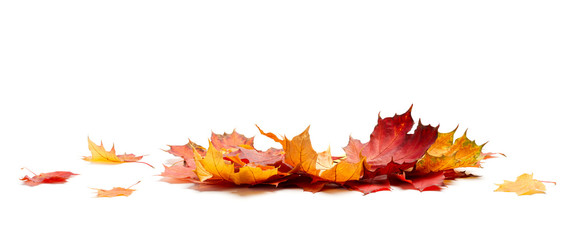 Karta pracy(praca kreatywno - plastyczna)Zajęcia pozalekcyjne wychowawczeGrupa łączona: przedszkole, klasy 1-3, 4-8Jesienny lisekSpacerując np. po parku rozejrzyj się dookoła i poszukaj liści klonu. Zabierz kilka ze sobą do domu. Pokażę Ci jak z liścia klonu stworzyć lisa.Zapraszam .Do wykonania potrzebujesz:- liść klonu,- farby: białą i czarną (najlepiej akrylową),- pędzelek,- czarny mazak,- podkładkę.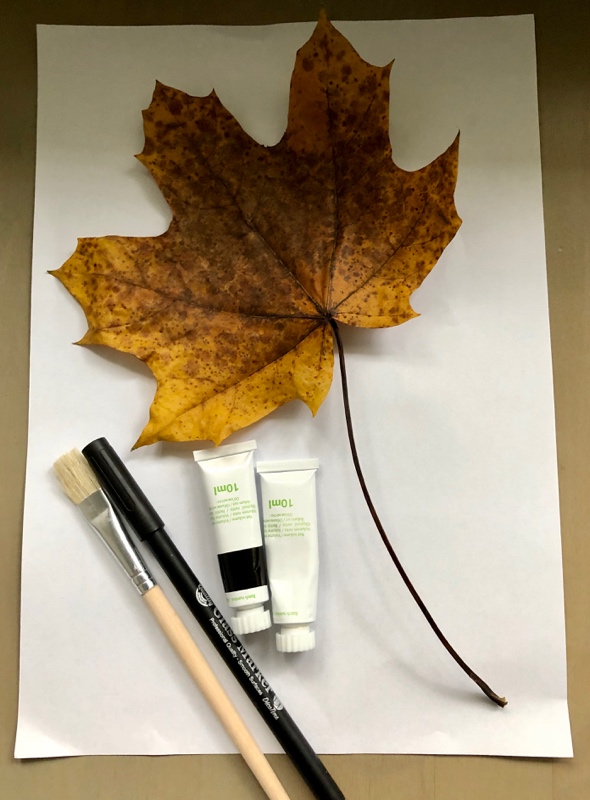 Ułóż liść tak jak na poniższym zdjęciu. Pomaluj dolną część białą farbą.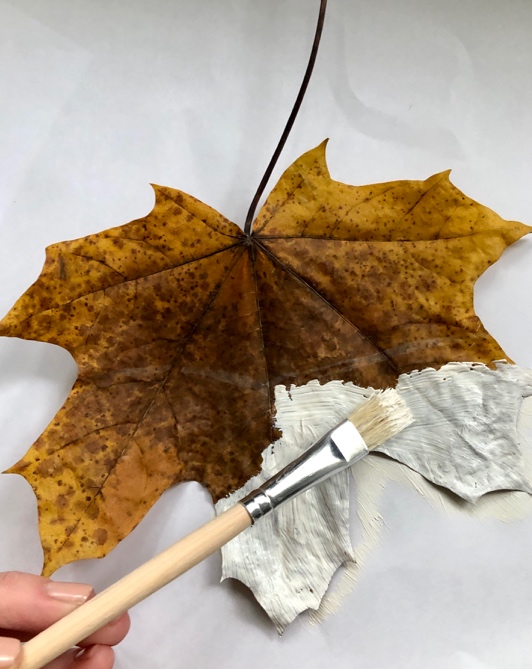 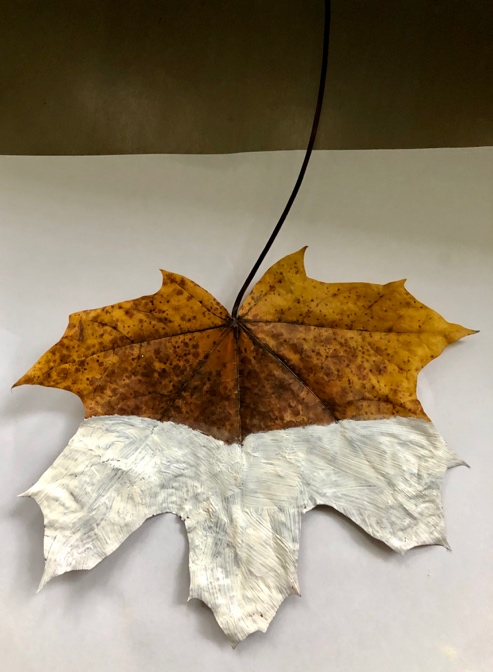 Białą farbą namaluj oczy.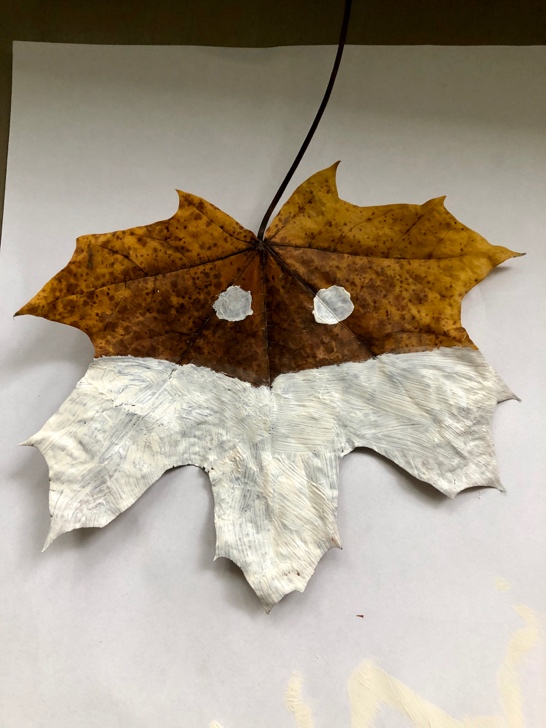 Wypełnij oczy czarną farbą.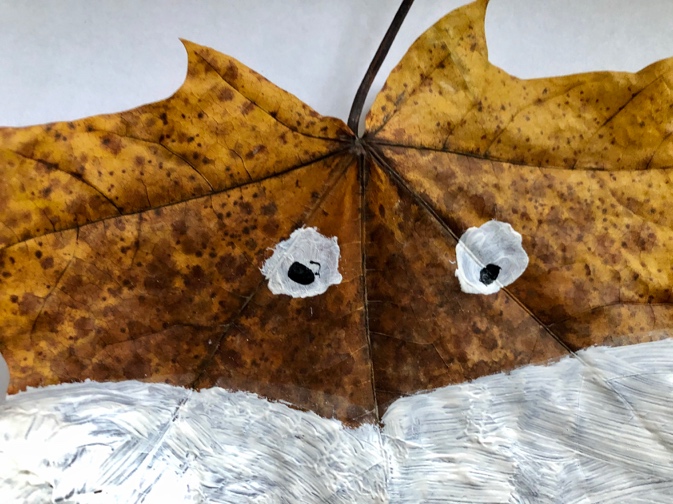 Czarną farbą namaluj nos.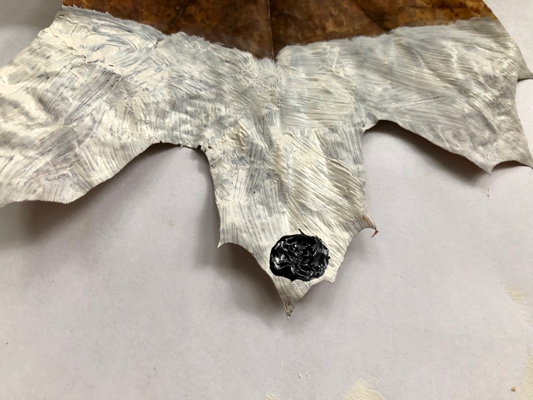 Czarnym mazakiem narysuj kropeczki.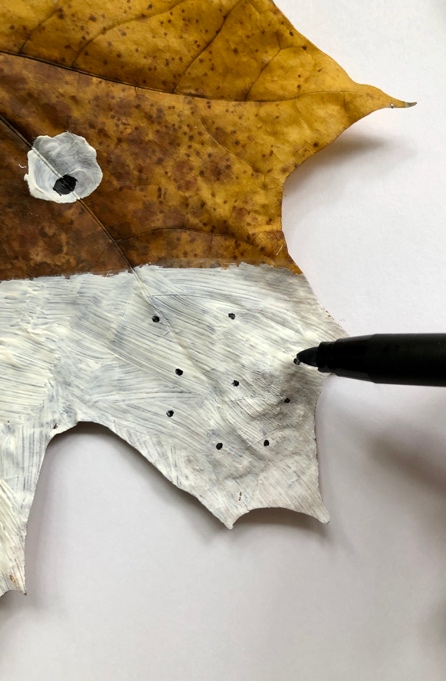 Lisek gotowy!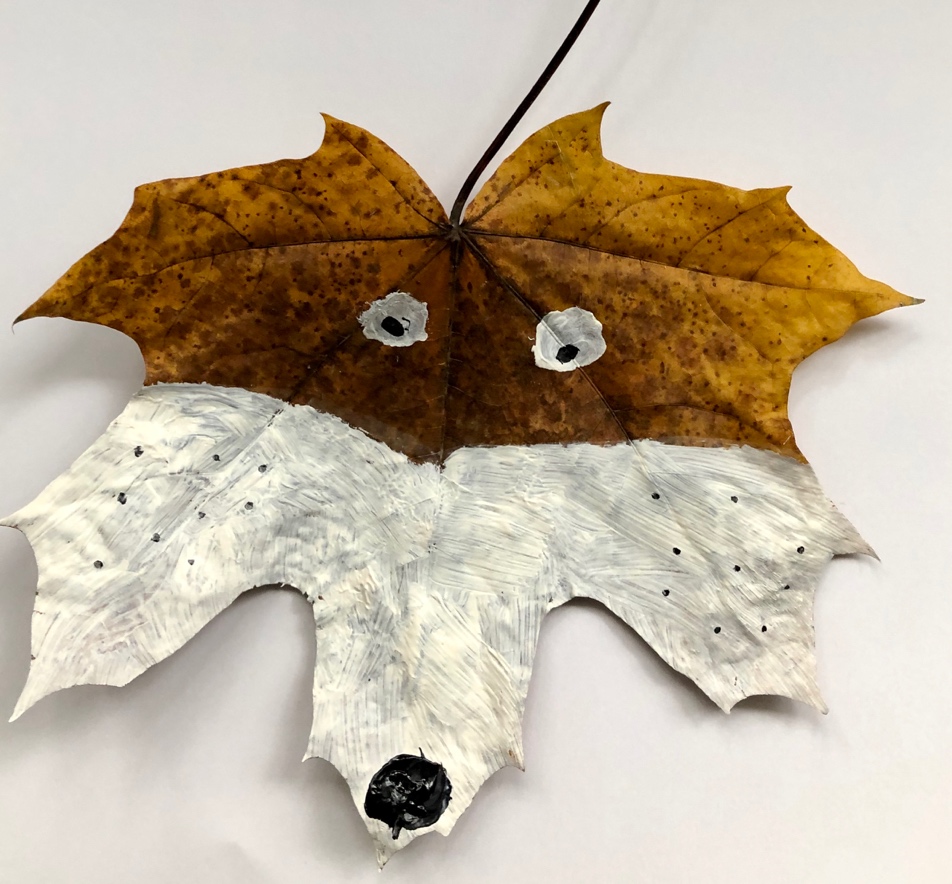 Ważne!Dzięki wykonaniu tej pracy:Utrwalasz wiedzę o kształtach i barwach jesiennych liści, rozpoznajesz liście klonu,rozwijasz kreatywność i wrażliwość estetyczną,pobudzasz wyobraźnię,poszerzasz doświadczenia plastyczne poprzez malowanie na liściach,rozwijasz motorykę małą i zdolności manualne,działasz twórczo, aktywnie.Rozwijane kompetencje kluczowe:świadomość i ekspresja kulturalna: twórcze wyrażanie idei (poprzez wykonanie pracy), otwarcie na nowości, umiejętność wyrażania wrażliwości i ekspresji podczas czynności plastycznych i kreatywnych.kompetencje w zakresie umiejętności uczenia się: próba klasyfikowania liści według gatunku drzewa, korzystanie z informacji zawartych w instrukcji krok po kroku, rozbudzanie zainteresowania jesienną przyrodą. Opracowanie: Katarzyna Bieda